Name: OKEKE OTITOCHI MARYANNMATRIC NO: 16/SCI01/030CSC 201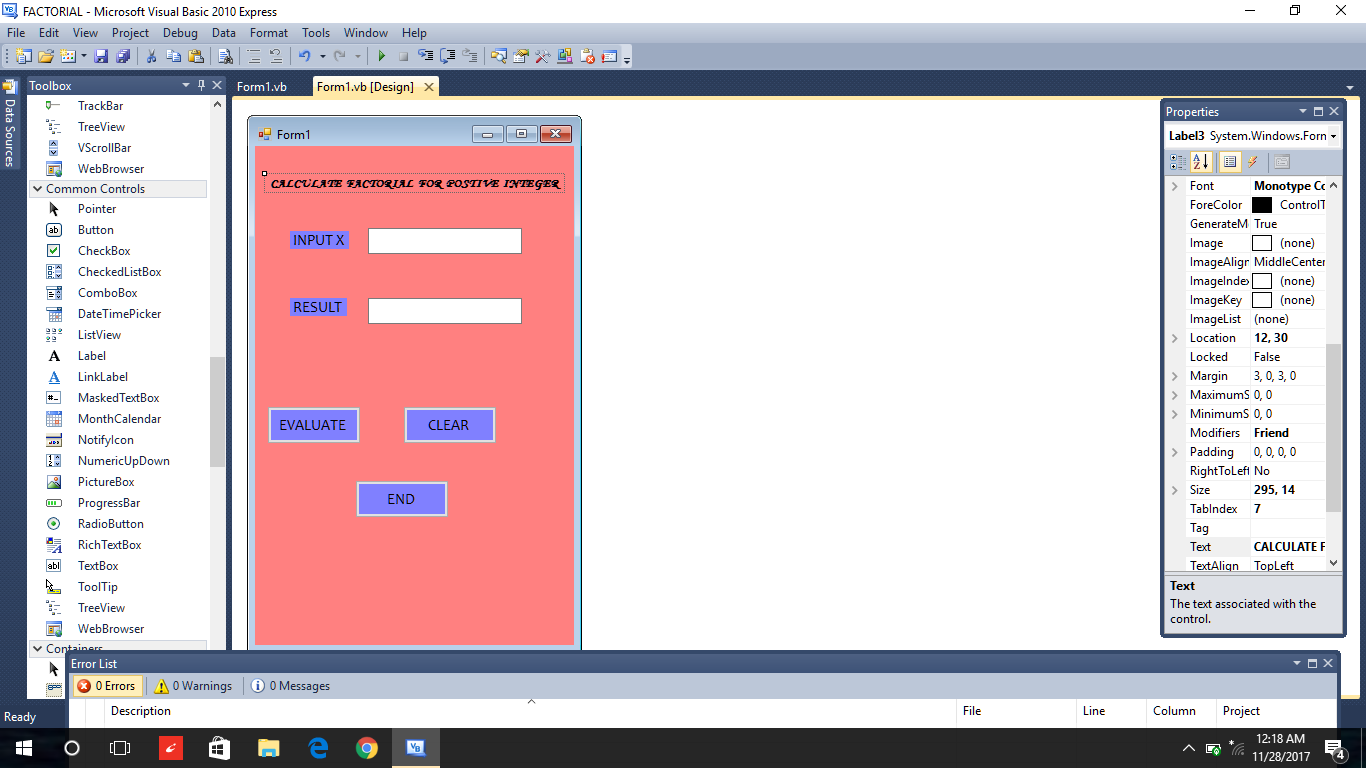 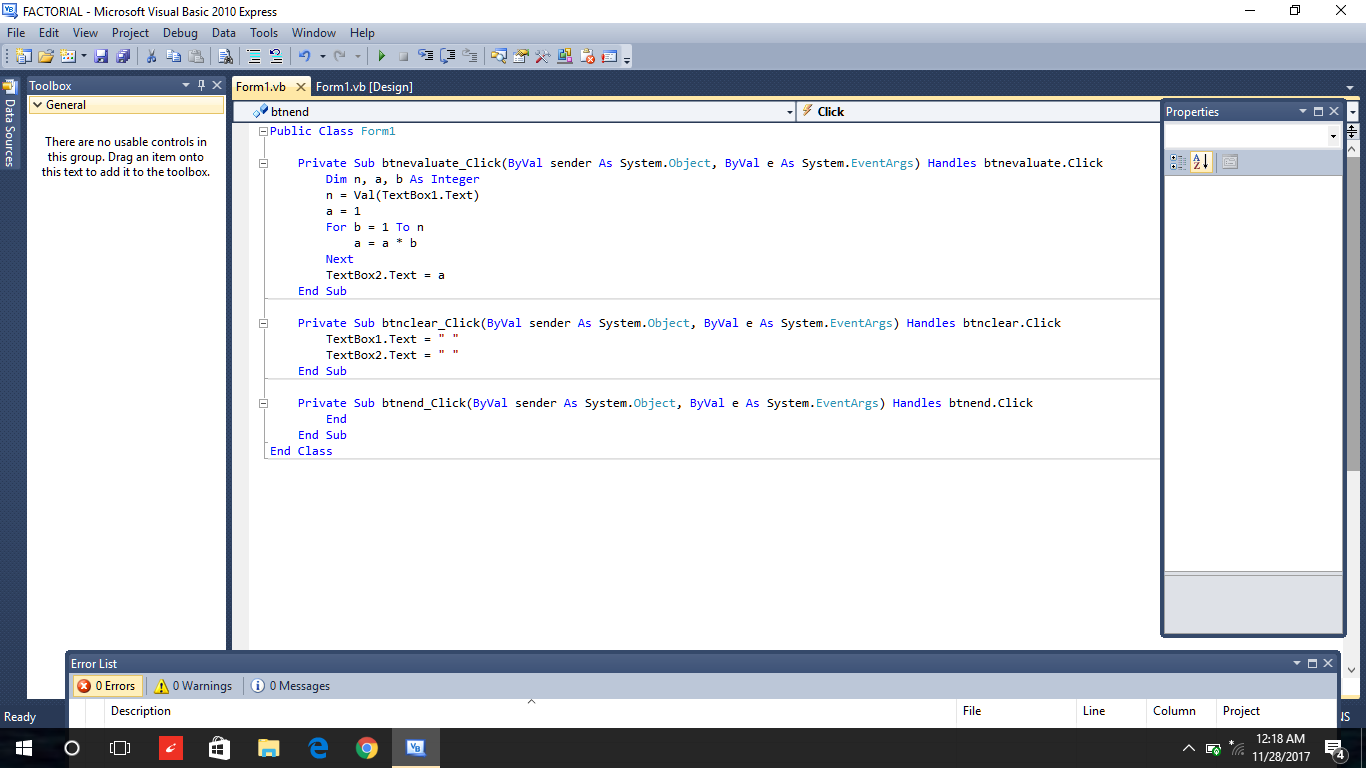 